ZAJĘCIA ZDALNEPIĄTEK 3.12.2021GRUPA O1 „BIEDRONKI”TEMAT: ZIMOWE UBRANIA„Gimnastyka” – zabawa ruchowaPrawa noga wypad w przódI rączkami zawiąż but.Powrót, przysiad, dwa podskoki,Biegi w miejscu, skłon głęboki.Wymach rączek w tył do przoduI rannego nie ma chłodu.Dziecko wykonuje ruchy, które usłyszy w rymowance.„Śniegowe płatki” – ćwiczenia oddechowe – dziecko zdmuchuje z dłoni kulki z waty – wdech nosem, wydech ustami.„Ubieramy się” – zabawa naśladowcza – wypowiadamy nazwę części garderoby codziennej i zimowej, a dziecko pokazuje jak je zakładają, dla utrudnienia może wypowiadać nazwy sylabizując, a później głoskując (np. cza-pka, k-u-r-t-k-a).„Jak należy ubierać się zimą? – rozmowa z wykorzystaniem ilustracji – zapoznajemy dziecko z ilustracjami przedstawiającymi ubrania dopasowane do różnych pór roku, pytamy dziecko, w jaki sposób ubieramy się wiosną, latem, jesienią i zimą. Zimowe ubrania dziecko nazywa same, każde z ubrań dzieli na sylaby, głoskuje i określa na jaką głoskę rozpoczyna się każda z nazw (np. kurtka, kur-tka, k-u-r-t-k-a, na początku słowa kurtka słychać głoskę k). Następnie pytamy dziecko co to znaczy „ubierać się na cebulkę’ – w razie problemów objaśniamy i wyjaśniamy konieczność takiego sposobu ubierania się w chłodne dni. Rozmawiamy również o konsekwencjach złego (zbyt lekkiego) ubierania się zimą.„Ubrania na zimowe dni” – zabawa plastyczno-techniczna – na kartce bloku technicznego dziecko samodzielnie lub z pomocą rodzica rysuje kontur zimowego ubrania (np. kurtki, spodni, płaszcza, kożucha, czapki, szalika, rękawiczki) i go samodzielnie wycina. Następnie ozdabia dowolną techniką (farby, kolaż z kolorowych materiałów, plastelina, kredka) , a następnie wykańcza (wata, guziki, cekiny, tektura falista, skrawki materiałów lub innymi dowolnymi materiałami dostępnymi w domu). „Zimowe ubrania” – ćwiczenia grafomotoryczne – dziecko łączy kropki i koloruje obrazki swetra i czapki (w przypadku czapki samodzielnie dorysowuje resztę wzorków)„Rękawiczki” – zabawa matematyczna – dziecko zakłada na dłoń pięciopalcową rękawiczkę lub odrysowuje na kartce papieru swoją dłoń i ją wycina. Rodzic podaje działania na dodawanie i odejmowanie z zakresie 5 (np. 2+3, 5 – 2).  Dziecko do obliczeń wykorzystuje rękawiczkę, pomagając sobie zginaniem palców. Następnie rodzic podaje dziecku zadania z tekstem (np. Ola miała 5 lodów, 2 oddała Ani. Ile Ola ma teraz lodów?)ZagadkiDługaśny, miękki,				kręci się i wije.Ogrzewa w zimiezmarzniętą szyję. (szalik)Są na świecie kapelusze,chustki kolorowe,a ja swym wełnianym ciepłemogrzewam Twą głowę. (czapka)Ciepły kołnierz, mocny zamek,guziki, rękawy.Jestem z tobą zawsze podczasśniegowej zabawy. (kurtka)Jedne mają pięć paluszków,drugie jeden palec mają.Całą zimę Twoje ręce,przed zmarznięciem ochraniają. (rękawiczki)Wełniany, gruby i ciepły,zimą wkładasz go na bluzkę.Teraz możesz iść na spacer,nawet jeśli śnieżek pada. (sweter)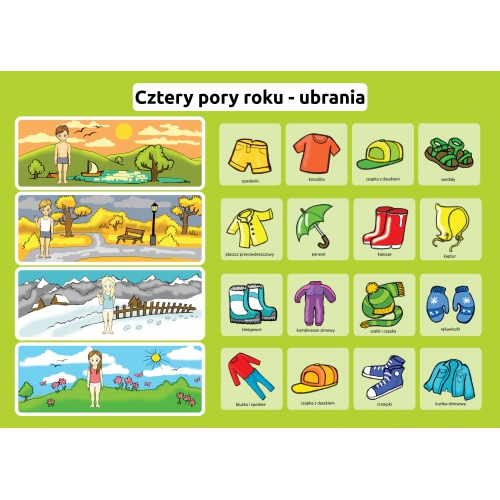 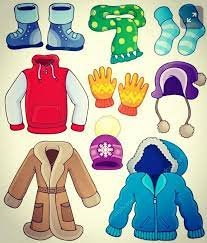 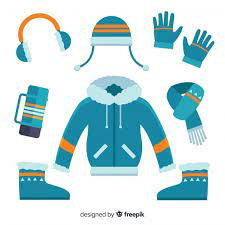 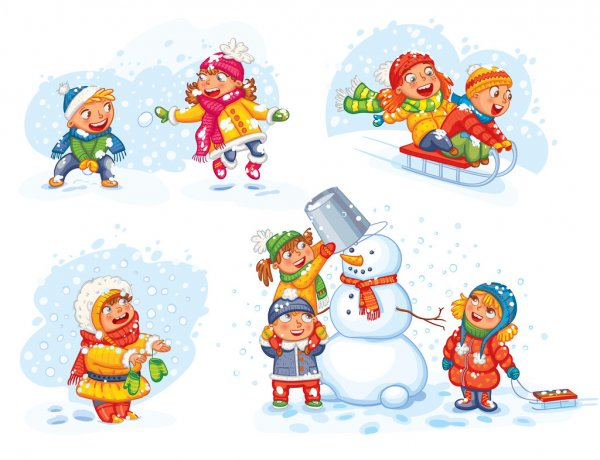 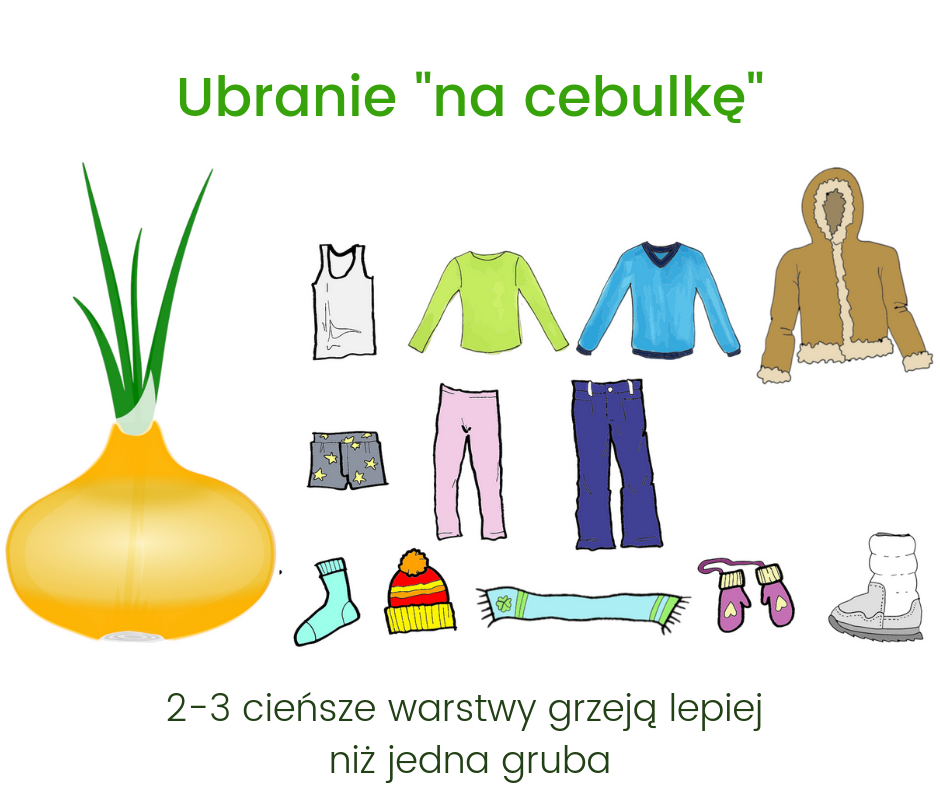 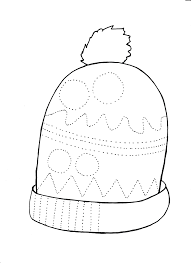 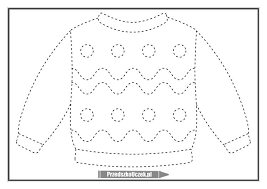 